Лепка: «Самолет»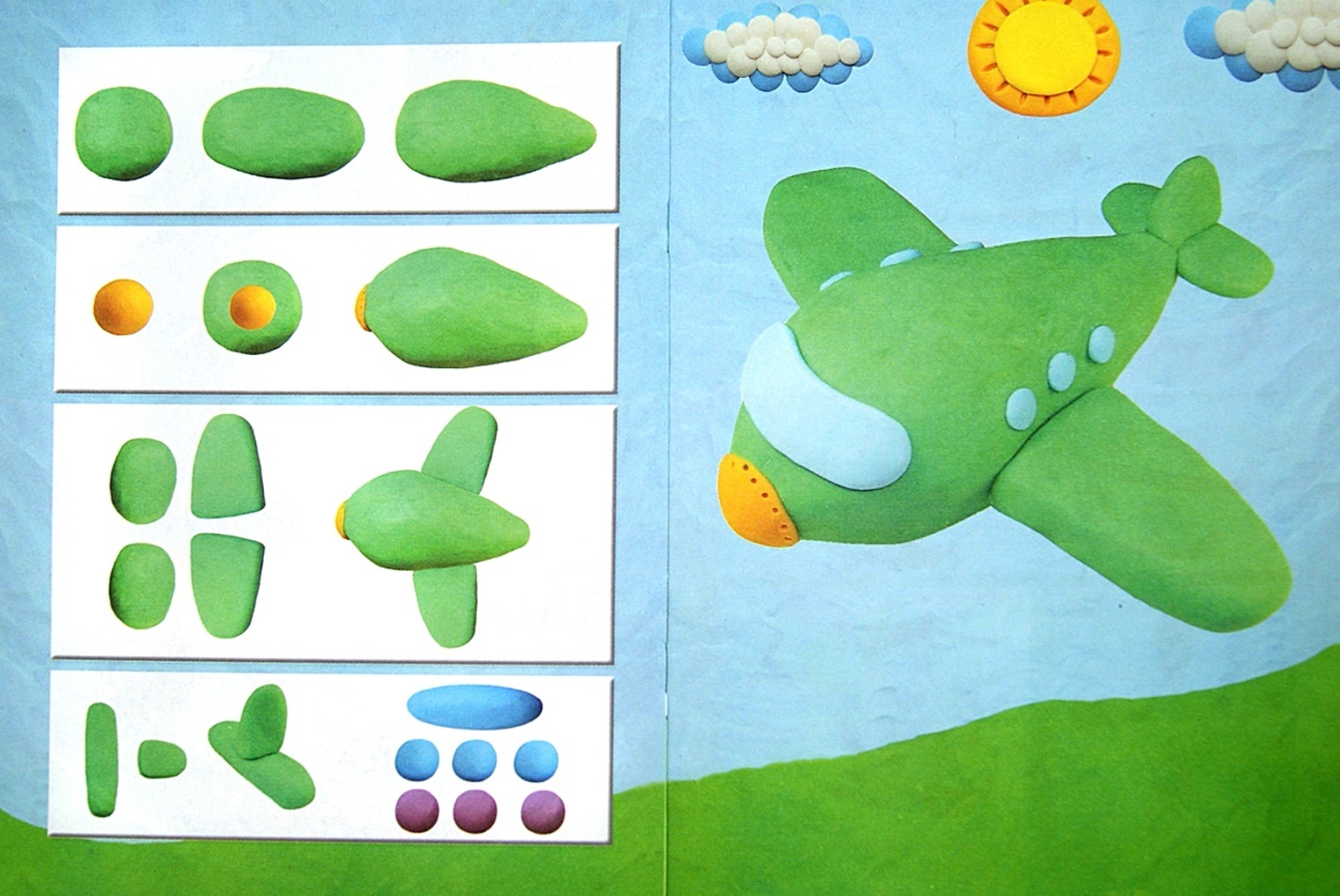 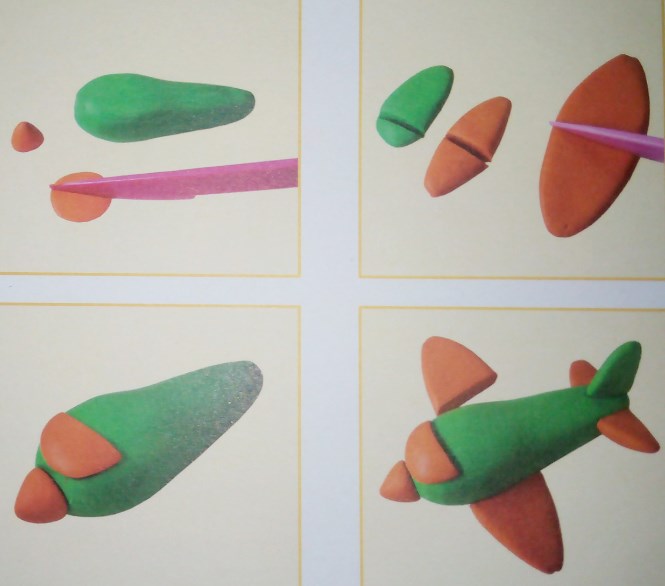 Рисование«Танк »и раскрашивание  «Открытка к дню Победы»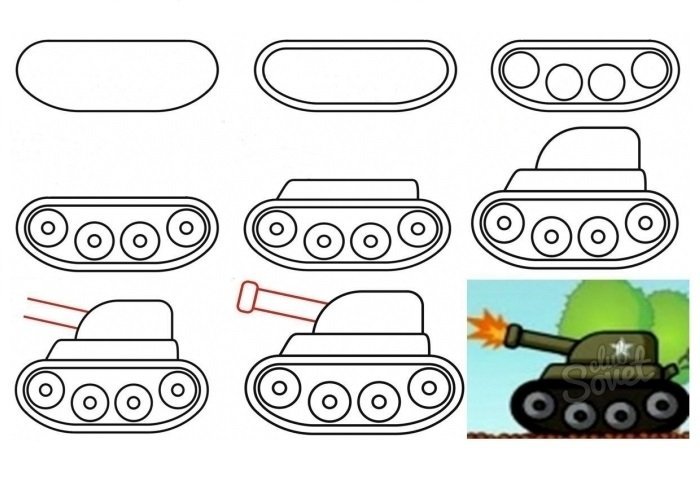 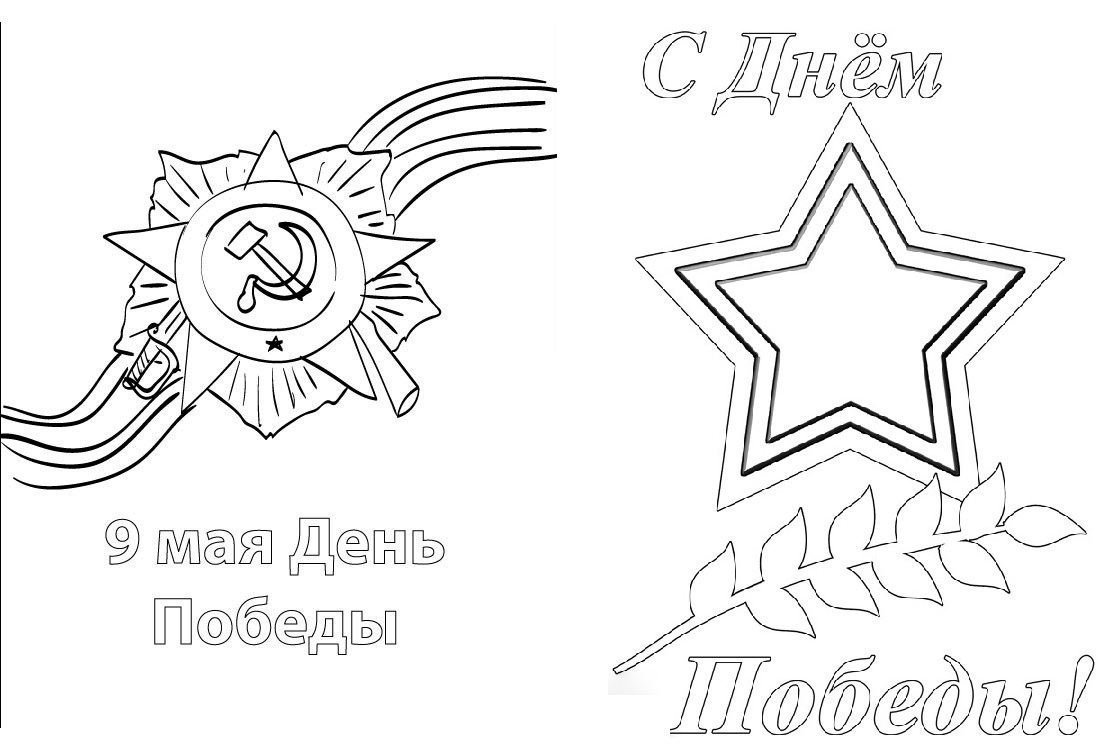 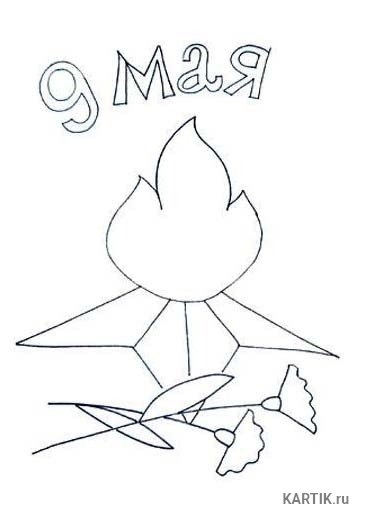 Аппликация «С праздником»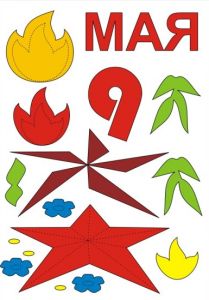 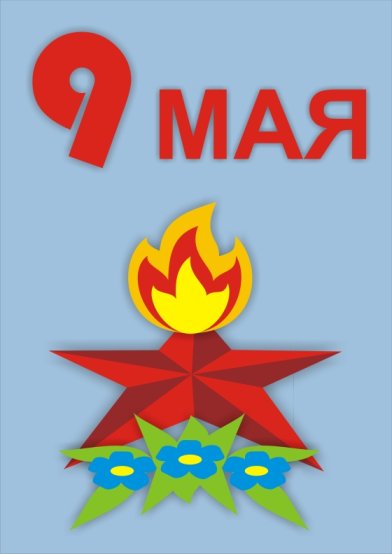 